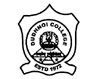 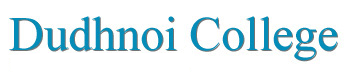 Sessional Examination 2021TDC Fifth SemesterSub: Political Science (Honours)Paper: 5.4 (Contemporary Political Issues)Full Marks: 30							Time: 1 hourAnswer the following questions:					1x5=5Who was the chairman of Brundtland Commission?What does 21 mean in Agenda 21?Write the full form of UNEP.Who is the writer of the book “Development as Freedom”?What do you mean by HPI-1? Answer the following questions:					2x5=10Write two principles of Stockhalm conference.Mention three pillars of sustainable development.Write two causes of increasing terrorism in North East India.Write two differences between traditional security and non traditional security. Mention two areas of Human Development Index.  Answer any three from the following:            			5x3=15Briefly discuss the outcome of Copenhagen conference.Write a note on the nature of state sponsored terrorism in India.Briefly discuss about five challenges towards human security.Write a note on Human Poverty Index.